Ф.И.О. учителя: Котелянец Валентина СемёновнаПредмет: немецкий языкТема самообразования: Развитие речи на уроках немецкого языкаТема урока: Город! Какие проблемы в нём?Класс: 5Цели урока: Практические:• активизировать лексико-грамматические знания по данной теме,тренировать в употреблении модальных глаголов в речи; • привлечь внимание учащихся к миру профессий.Образовательные:• расширять кругозор учащихся, развивать познавательную активность; учить учащихся выражать свои идеи, претворять их в совместных проектах, в коллективной деятельности.Развивающие:• развивать  речь учащихся, творческий потенциал учащихся, а также творческую фантазию учащихся, учить учащихся рассказывать об экологических проблемах и о том, как дети могут помочь природе .Воспитательные:•  воспитывать взаимоуважение, взаимопонимание и толерантность.Воспитывать положительное и уважительное отношение к природе..Этапы урокаСлайд  презентацииДеятельность  учителяДеятельность  учащихсяI.Этап мотивации к учебной деятельностиGuten Tag! Setzt euch.Wer hat heute Klassendienst? Der wi vielte ist heute? -Wie ist das Wetter heute?-Ist es kalt oder warm?-Wie scheint die Sonne?-Weht der Wind stark?-Regnet es?-Ist es heiter oder bewölkt?-Welche Jahreszeit ist jetzt?Приветствуют учителя, дежурный сдаёт рапорт, отвечают на вопросыII.Актуализация знаний в учебном действии Определение темы.Целеполагание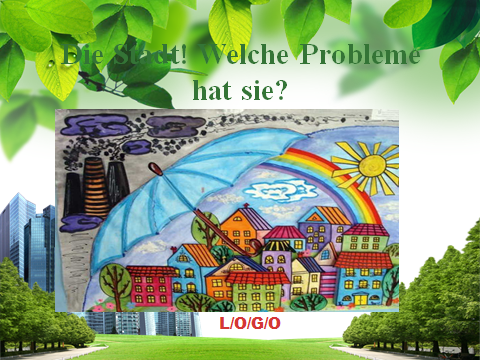 Seht euch die Tafel an. Sagt, welche Jahreszeit ist hier auf dem Bild?Was sehen wir hier un d wie heisst unser Thema?Das Thema heisst “Die Stadt!Welche Probleme hat sie?»Worüber werden wir in der Stunde sprechen?Определяют тему урока с помощью иллюстрации, формулируют цели урока.III.Установочный этап1.Осмысление рисунков2.Работа с рифмовкой3.Чтение рифмовки вслух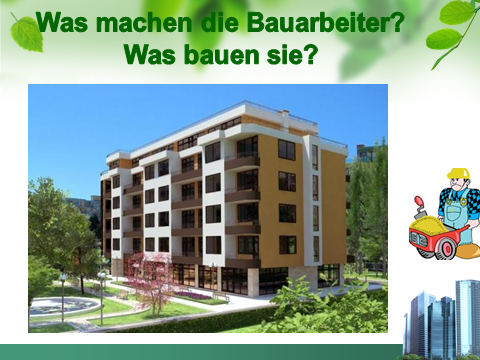 Seht euch die Bilder an und sagt:Was gibt es in der Stadt?Wer wohnt in der Stadt?Wo arbeiten die Menschen in der Stadt?Sprecht mir nach: “Wer arbeitet wo?”- Отвечают на вопросы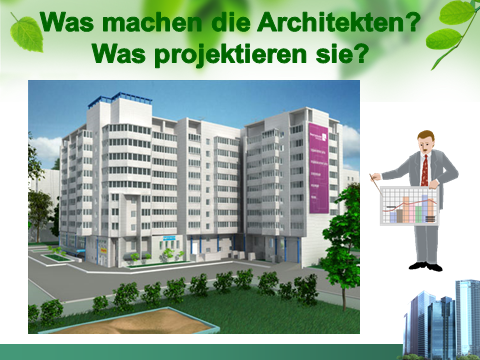 Wer wohnt in der Stadt?Wo arbeiten die Menschen in der Stadt?Отвечают на вопросы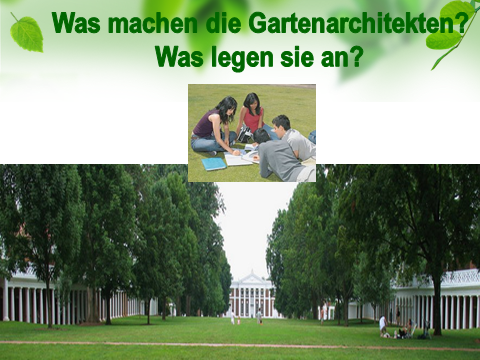 Wer wohnt in der Stadt?Wo arbeiten die Menschen in der Stadt?Отвечают на вопросы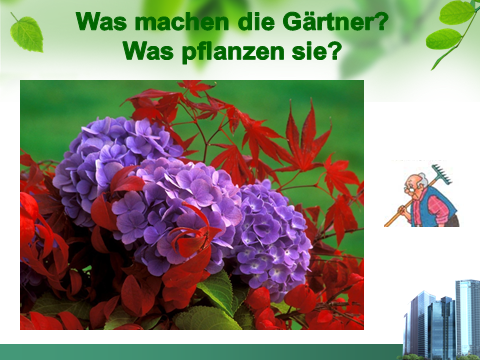 Wo arbeiten die Menschen in der Stadt?Sprecht mir nach: “Wer arbeitet wo?”Also: Arbeit macht das Leben süß.Чтение за учителемс.163, у.1Объясняют смысл пословицыIV.Этап включения в систему знаний и повторения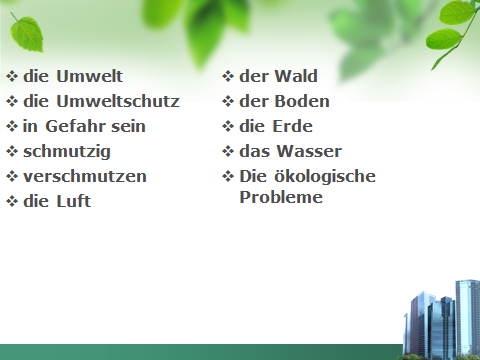  Sprechen wir über Probleme in der Stadt?1.Welche Probleme gibt es in der Stadt?Und jetzt wiederholen wir die WörterПовторяют за учителем и делают перевод по цепочкеV.Осмысление новой информацииStellen wir Sätze zusammenСоставляют предложения по цепочке1.Составить из слов предложения.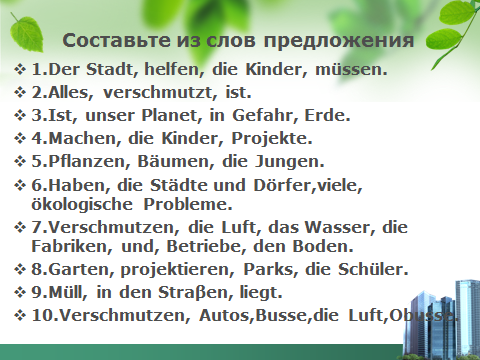 Запись предложений в тетрадь(что загрязняет окружающую среду)2.Динамическая паузаEins, zwei, drei , vier – alle, alle turnen wir.Mit den Händen klap,klap,klap.M it den Füßen trap,trap,trap. Mit den Köpfen nick, nick, nick. Mit denFingern tick, tick, tick.Eins,wei,drei,vier – alle,alle turnen wir.Проговаривают считалку и  выполняют действия3.Ассоциограмма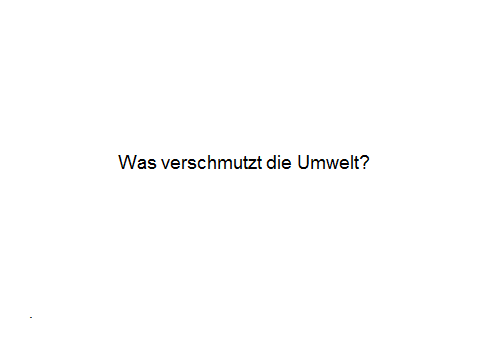 Schreiben wir eine Assoziogramm.Was verschmutzt die Umwelt?- Die Fabriken und Betriebe verschmutzen die Luft, das Wasser,den Boden.-.Autos, Busse, Obusse verschmutzen die Luft.Приводят примеры загрязнения воздухаV.Этап закрепления материала с проговариванием во внешней речи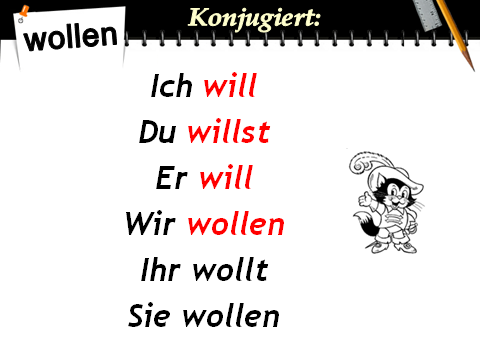 4.Und was müssen wir für die Natur machen?Повторение спряжения модальных глаголов müssen и können.Wir müssen für die Natur sorgen.Wir müssen Tiere schützenWir müssen Wälder sauber haltenWir müssen Natur schützen.Wir müssen Bäume pflanzen.Was können wir machen?Wir können Losungen schreiben.Wir können ökologische Probleme besprechen.Wir können an Projekten arbeiten.Делают выводы, какое участие они могут принимать в защите окружающей средыVI.Обобщение полученных знаний1.Работа над проектамиUnd heute organiesieren wir zwei Arbeitsgemeinschaften.Welche? Wollt ihr für die Natur, für die Pflanzen und Tiere schützen?Wollt ihr eine neue okologisch saubere Stadt bauen?Junge NaturfreundeJunge Bauarbeiter und Architekten.Was werden wir machen?Junge NaturfreundeWir schreiben Texte.Wir malen Bilder.Wir schreiben Losungen.Wir machen Fotos.Wir erzählen über ökologische Probleme.Junge Bauarbeiter und Architekten.Wir projektieren unsere Stadt.Wir bauen Häuser.Wir pflanzen Bäume.Wir projektieren Autobahne.Was brauchen wir dazu?(Wiedenholt die Wörter.(Die Schere, der Bleistift, ein Blatt Papier, Fotos und Bilder, Kulis, der Lineal, Filzstifte, der Klebstoff)Ich zeige Fotos und die Schüler nennen die Wörter.Gut, das alles habe ich. Ich lade den Kapitänen zu mir ein.Was nimmst du für eure Arbeit?Gut. Und jetzt arbeiten wir an den Projekten.Die erste Gruppe schreibt Losungen gegen Umweltverschmutzung.Die zweite Gruppe macht ihre eigene Stadt, in der keine Probleme gibt.Работают в группах, каждая группа готовит проект.Первая группа «Юные натуралисты» пишет лозунги о защите окружающей среды, а вторая»Юные строители и архитекторы» строят свой экологический чистый город.2.Презентация проектовUnd jetzt präsentieren wir unsere Projekte.Erzählt, was ihr gemacht habt?Презентируют проекты(для презентации даются опорные тексты с пропусками. При защите проектов учащиеся читают предложения и показывают проекты)VII.Рефлексия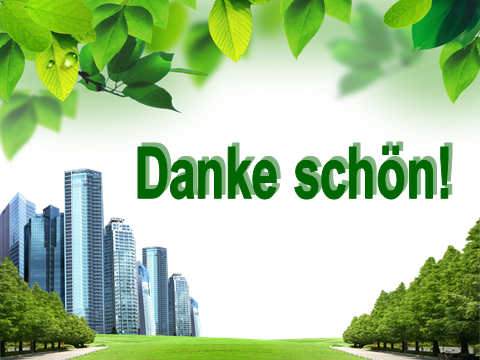 -Was haben wir heute gemacht?-Was wissen und konnen wir jetzt?-Wie findest du deine Arbeit?- Wir haben heute fleißig gearbeitet. Vielen Dank.Высказывают своё мнение  об уроке.VIII.Домашнее заданиес.175, у.7( чтение диалога)